Elder:	Rod ZuverDeacon:	Stan SchraderAV Leader:	Kevin Renshaw2nd Worship Service	11:20am** Listen to service on a personal device at 107.3 FM **Gathering Song	Praise TeamChurch Alive	Rod ZuverWorship in Giving	Rod Zuver“Streams of Light”Children’s Story	Steve DickersonBaptism		Joshua Wade SaylerSongs of Praise & Worship	Praise TeamPrayer		Rod ZuverSpecial Music	George KovachHearing God’s Word 	Pastor Eric Sayler“Children of God”Song of Commitment	Praise TeamPrayer of Commitment	Pastor Eric SaylerJohn 1:12“But as many as received Him, to them He gave the right to become children of God, to those who believe in His name.”Core Values at EastgateWe are people of the Word.We are conduits of God’s grace to the lost.We are a community centered onGrace-filled accountability.We are obedient by faith to the law of God.We are saved eternally by Grace, Through Faith in Christ alone.Budget Featured OfferingsStudent Assistance	$4,624.38Fellowship Hall Project	Total:    $154,058.00www.eastgateadventist.churchYou can give online & listen to sermonsCalendar of eventsWe are on Facebook too!Church Office InformationPastor:	Eric Sayler  Cell:	(509)730-5271  Email:	eric@eastgateadventist.churchAdministrative Assistant: 	Marlien Arriola   Email:     	office@eastgateadventist.churchOffice Hours:Tuesday, Wednesday, Friday	  9:00am – 12:00pmContact Information:380 N Tausick Way ~ Walla Walla, WA  99362(509) 529-9933  Sunset:  Tonight – 8:33pm  Next Friday –8:26pm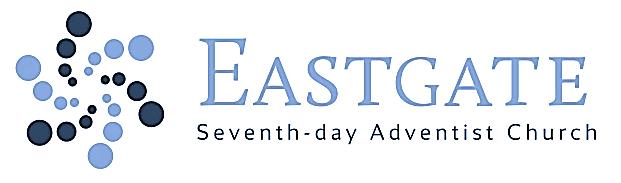 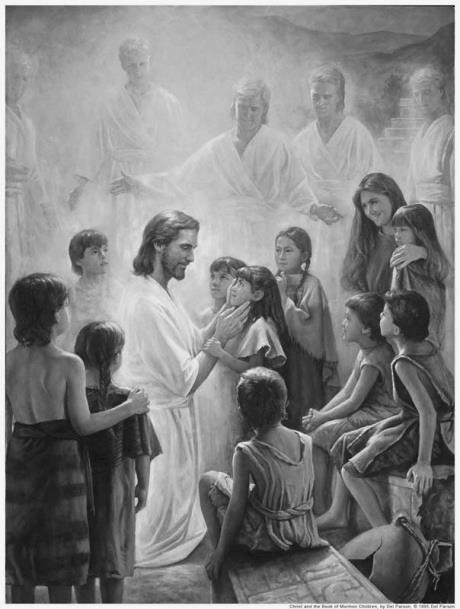 July 25, 2015Our Mission:Connect, Grow, ServeWelcomeWe’re glad you’re worshipping with us today!Elder:	Wade BrooksLead Deacon:	Alex ColterAV Leader:	Brian Treadway1st Worship Service		9:00am** Listen to service on a personal device at 107.3 FM **Church Alive	Wade BrooksSongs of Praise & Worship 	Praise TeamWorship in Giving 	Wade Brooks“Streams of Life”Children’s Story	Wade BrooksSongs of Praise & Worship  	Praise TeamPrayer 		Wade BrooksHearing God’s Word 	Pastor Eric Sayler“Children of God”Song of Commitment	Praise TeamPrayer of Commitment	Pastor Eric SaylerPianist: Doris Boyd & Julie PennerToday’s Study Options	10:10amLesson Study	“The Book of Luke”Hargreaves 	Room 345Wittlake / Daniel	SanctuaryAlternate Study OptionsColvin/Rogers	Room 350		Bible Teachings	 Williams	Room 330		Bible Study: “Seeking to Know God”Collegiate	Room 145		“The Book of John”The 	Word	Room 140 		Bible Study: “Beatitudes-Sermon on the Mountain”Renshaw 	Room 325	“Get Healthy Now!” DVD 	 This Week at a Glance	Sabbath, July 259:00am/11:20am	Pastor Eric Sayler		SanctuaryMonday, July 276:30pm		Women’s Group		Room 162Wednesday, July 29  6:30pm		Men’s Group		Room 3306:30pm		Prayer and Praise		Carol Hargreaves’ Home6:45pm		Bible Study Group		Dolores Kuhlman’s HomeFriday, July 316:30pm		Prayer 		ChurchSabbath, August 19:00am/11:20am	Pastor Eric Sayler		Sanctuary2:30/3:30pm	Singing Bands Park Manor/RegencyUpcoming Events	August 12		Blood DriveAugust 15		Singing Bands Park Manor/RegencyAugust 22		Vesper/Movie NightAugust 28		Gospel Music JamAugust 28-30	Church Campout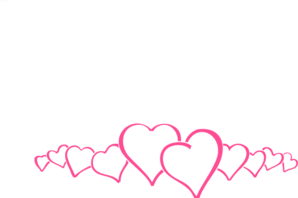 Additional Events & InformationEastgate Church InformationHALE KUHLMAN’s MEMORIALA Memorial Service to celebrate the life of Hale Kuhlman.  Sabbath, August 1st, 4:00pm at Eastgate SDA Church. Please bring a salad, fruit, sandwiches or dessert for meal following service. Please, no flowers, donate to SonBridge or Amsted instead.VESPERS & MOVIE NIGHT AUGUST 22In Eastgate’s back yard amphitheater! Sabbath evening vespers starts at 7:00pm followed by a special feature movie at 8:00pm. We will be serving Rootbeer floats and popcorn. Bring some snacks you would like to share!  WOMEN’S GROUPWomen's group meeting in the Youth room Monday’s at 6:30.  We will be starting the book Captivating   by John and Stasi Eldredge on August 3rd.  We would love to have you join us! Call Rhoda OUTDOORS MINISTRYOutdoor Ministries: Please come and join us on Sunday morning for a walk around Bennington lake. We will meeting in the Bennington Lake parking lot at 9:00am. The 2.6 mile trail is fairly easy but may be pretty dusty by this time of year. Don't forget water and a snack. If you have any questions, please feel free to call or text Alex and Anneli Colter at 509.200.9041. See you there!Community InformationMABEL JONES 102ND BIRTHDAY Celebrate with us! Sunday, August 2 from 2:00-4:00 pm at the home of Wencil & Patsy Wagner 1536 Mojonnier Rd Walla Walla. Your presence is gift enough, no gifts or cards necessary. MILTON SCHOOL WORK BEESunday, Aug. 16th from 9:00 am to 11:30 am. We will thank you with a free pizza lunch! Any questions call 541-938-7131 